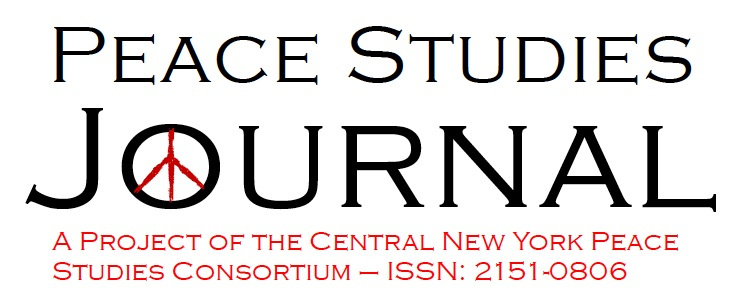 Volume 9, Issue 2
August 2016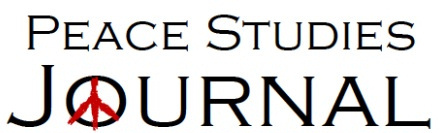 Volume 9, Issue 2August 2016______________________________________________________________________________Guest Editor:Brandon Stacy
Fort Lewis College Special Issue:
Social Justice Poetry______________________________________________________________________________Table of ContentsIntroduction—Why Poetry MattersErik Juergensmeyer…………...………………………………………………………………….4POEMSToadadile Repair ManMorgan Campbell…….…………………………………………………………………………..6I RememberMorgan Campbell…….…………………………………………………………………………..9Can You Hear UsMargaret Chamblee…...………………………………………………………………………….12What MattersAama Harwood…….…………………………………………………………………………….14Oppression of the PeopleArianna Osmar…….……………………………………………………………………………..17PulseElan Price…...…….…..………………………………………………………………………….19
Treadmill EgoElan Price…...…….…..………………………………………………………………………….21The WomanElan Price…...…….…..………………………………………………………………………….24Who Am IBrandon Stacy…….…..………………………………………………………………………….27
Volume 9, Issue 2
August 2016______________________________________________________________________________Introduction—Why Poetry MattersAuthor: Erik Juergensmeyer Title: Associate Professor of Composition and RhetoricAffiliation: Fort Lewis College
Location: Durango, Colorado, United States
E-mail: Juergensmeyer_e@fortlewis.edu

Keywords: Activism, Poetry, PeaceINTRODUCTION—WHY POETRY MATTERS Poetry matters. As one of the world’s oldest literary genre, poetry has a long tradition of contributing to public communication and changing the way people think. As an art form, poetry is a melodic means of expression that can resonate with nearly any audience and carry a variety of messages. Ranging from poetic music to elegies to slam events at community halls and coffee shops, poetry is currently part of our collective psyche. It gives voice to the voiceless and contributes to our transformation and experiences with conflict through projects like Jimmy Santiago Baca’s Poetry Behind Bars and publications from Poetry Behind the Walls. It is part of our social fabric. It is a vehicle for change.The poems collected in this special issue are all by undergraduate students from two sociology courses during Spring 2016 semester at Fort Lewis College in Durango, CO: Introduction to Sociology taught by Anthony J. Nocella II and Social Poetry taught by Janine Fitzgerald. This special issue was edited by Brandon Stacy, an undergraduate student in Environmental Studies at Fort Lewis College. These authors demonstrate keen eyes for critiquing the world around them and better understanding different systems of oppression. Morgan Campbell demonstrates the personal growth that accompanies newly established skills of analysis and deconstruction. Margaret Chamblee questions the social practices that repress different peoples, especially those living on the margins, and questions the ideologies at play in the repression. Aama Harwood examines the role of poetry and writing as it connects to race and the myriad problems that exist around socially constructed concepts of race. Also examining race and social systems, Arianna Osmar gazes inward to question the role education plays with inequality and oppression. Elan Price draws on the physical being to question one’s agency and comes full circle with a transformation of self. Finally, Brandon Stacy reverses the traditional “I am” structure to locate himself within the context of race and appropriately ends this issue with a call to action.Let Gil Scott-Heron’s words from his memorable “A poem for Jose Campos Torres” remind us of the power of poetry to help as grapple with the challenges we face: I had said I wasn’t gonna’ write no more poems like this.I had confessed to myself all along, tracer of life/poetry trends,that awareness/consciousness poems that screamed of painand the origins of pain and death had blanketed my tablets and thereforemy friends/brothers/sisters /outlaws/in-lawsand besides, they already knew.But brother Torres,common, ancient bloodline brother Torres,is dead.	I had said I wasn’t gonna write no more poems like this.	I had said I wasn’t gonna write no more words down about people kicking us when we’re downabout racist dogs that attack us and drive us down, drag us down and beat us down.But the dogs are in the street! The dogs are alive and the terror in our heartsHas scarcely diminished. […]I had said I wasn’t gonna’ write no more poems like this.I made a mistake.Poetry for many students is something that is never introduced to them or required in college courses. At Fort Lewis College in Department of Sociology, writing social poetry is assigned in courses and even exists as a course. The Fort Lewis College Department of Sociology is unique among sociology departments nationally because all our teachers strategically and deliberately foster a liberatory educational experience grounded in social justice/social activism. This empowering, active, reflective approach nurtures the mind, body, soul, and collective. ReferencesScott-Heron, G. (1990). So far, so good. Chicago, IL: Third World Press.Vol. 9, Issue 2August 2016______________________________________________________________________________Todadile Repair ManAuthor: Morgan CampbellTitle: Fort Lewis CollegeAffiliation: Fort Lewis CollegeLocation: Durango, Colorado, United StatesE-mail: cjmorgan1@fortlewis.eduKeywords: Analysis, Reflection, Introspection______________________________________________________________________________TODADILE REPAIR MANAnalysis
means deconstruction
followed
by reconstruction
into a new structure.

What a time of life this is!
With my head sometimes high
watching the sky,
and sometimes low
as I stare at the ground in front of me
as if I was unsure of where to step.

My mind is wracked
with anxiety
and fear.
But also joy
and serenity.
The wilds are abundant
in challenges
and blessings.

Worship has begun to creep
into my awareness
as I deconstruct faith
and what all this
God nonsense is about.

Sex is never far
from the picture.
I am beginning
to pick it apart
as well as society
and how I fit in.

Once, when I was young,
I took apart a computer.
I looked at all of the plastic
and metal
strewn across the ground
and didn't know
how to put it all back together
or what it meant
in the first place.

This time feels different.
I am aware of everything
that I am doing.
It is funny
how we grow
and our awareness
grows with us,
like water taking
the shape of a pot.

For the first time,
I feel I am becoming whole
through this chaotic
yet methodical
deconstruction,
categorization,
and reconstruction.

I am armed with a screwdriver
and pliers
and my long,
aimless walks through town
bear many parts
to take home and label
like a bug collector.

Look at all the pieces!
Think of all
I can construct
with all of this.
I rub my hands together
and get back to work.
Volume 9, Issue 2August 2016______________________________________________________________________________I RememberAuthor: Morgan CampbellTitle: Fort Lewis CollegeAffiliation: Fort Lewis CollegeLocation: Durango, Colorado, United StatesE-mail: cjmorgan1@fortlewis.eduKeywords: Analysis, Reflection, IntrospectionI REMEMBERI remember when I was young
and always looking into the future
like a seer peering into their skrying stone.
Now I am older
and I'm looking back
peering into the rear view
as I drive forward.

Love is always incomprehensible.
It sits in my past like a mother goose
on a nest of eggs.
With each mental return
another hatches.
Look at the seeds planted by the past!

They explode into great trees
until a forest overcomes
my little shack in the mountains.
I am a hermit
in my garden
looking up to see the sun
and the rain clouds rolling in.

It's still fresh and I miss you.
But you were right.
It is time.
As the evolution rolls in
and we drift apart in the world
to seize ourselves
to truly master our inner life.

I look into my soul
and see an infinite land
of fertility and plenty.
It is never ending.
This is God's land
and his words whisper to me
as my hand writes fast to keep up.

With a shake of the head
I return to the earth
Which I ignored for so long.
As I cloud watched
and spied planets in the night sky.
I go to bed early and eat right.
I do my work.
I strive to live right.
I am like the monk of my life
and discipline is the catalyst
for stability.

Ah, what a life I live!
The air is like spiced wine
and you can see me
stumbling drunk through the streets.
The children follow me
with wonder in their hearts.
They sometimes whisper
and sometimes throw stones.
What a gift this curiosity!

Let it burn forever in my chest
As I let the child play
and frolic in the forest of my heart
On and on and on,
Like a pearl
lying at the bottom of the ocean
hidden from the harshness of the world.

My focus is on my breath
and the moment,
as I garden
and till the land
and plant new seeds.Volume 9, Issue 2August 2016______________________________________________________________________________Can You Hear UsAuthor: Margaret ChambleeTitle: Sociology studentAffiliation: Fort Lewis CollegeLocation: Durango, Colorado, United StatesE-mail: mechamblee@fortlewis.edu  Keywords: Inequality, Discrimination, ClassismCAN YOU HEAR USCan you hear us? Can you see us?We are the black and the brownThe poor and the deprivedCan you hear us? Can you see us?We are women, transgender and gayDo you know that you reap the benefits from our deprivation?Can you hear us? Can you see us?We reside within your bordersYour land of the free and your home of the braveCan you hear us? Can you see us?Land of the free yet your barriers prohibitMaterialist visions of success with no opportunity to benefitCan you hear us? Can you see us?We reached for the American dreamLife, liberty, equal protection, instead, we got unequal distributionCan you hear us? Can you see us?You preach equality exclaiming this is why America cannot be beatYet you make your own people compete just so our children can eatCan you hear me? Can you see me?I am a single mother of three Who turned to selling drugs just stay on my feetCan you hear me? Can you see me? I am a transgender woman turned prostitute and sex workerBecause your cultural construction said “Don’t hire her! She’s not human!”Can you hear me? Can you see me?You shot my son in the back just because he was blackAlcohol and drugs were the only things that helped heal me I could not afford the “real” therapy Can you hear me? Can you see me?I am the woman whose husband beat herBut he was a cop, so nobody would listenCan you hear me? Can you see me?I am a Woman of Color who makes less than her and her and himAll because the color of my skin Can you hear us? Can you see us?We are the people of your country, the ones you swore to protectYet you classify us by class, gender and race instead of… human Can you hear us? Can you see us?We are poverty. We are deviants. We are everything you label usBut did you ever stop to think that you created us?Can you hear us? Can you see us?We carry the burden of the strain between the classes, the sexes, the racesYou claim that our poorness, our femaleness, our blackness harms you? Yet you remain rich and untouched, so how can that be true?Can you hear us? Can you see us?You tell us that our parents should pass on social values But no matter what they do, you will still call us thugs and criminalsCan you hear us? Can you see us?You create policies around “fixing” usYet it is you creating usCan you hear us? Can you see us?You are killing our childrenWe hear you. We see you.Can you hear us? Can you see us?Volume 9, Issue 2August 2016______________________________________________________________________________What MattersAuthor: Aama HarwoodTitle: StudentAffiliation: Fort Lewis CollegeLocation: Durango, Colorado, United StatesE-mail: aama.harwood@hotmail.comKeywords: What matters, Bigotry, All lives matterWHAT MATTERSI used to write poetryWords would fall out of my mouth onto a canvas of flattery, imagery, divinity, and immortalityNow all I can think about, talk about, write about, is the latest African-American brutalityThe bigotry. Of an armed race, consumed by corporate AmericaBreast-feeding off of social media, influenced by a factor threatening to Trump whatever is left of our so called freedom.I am in shock. I grew up in a white neighborhood, I went to a white school, lived in a white town, and never knew….Never knew race was a factorActually, that’s all I have been looking for after the knowledge that there were more mass shootings than there were days last year.I have been searching myself to ask the question:What do I think about race? First thought: I’m not a racist. I don’t even see color. I recognize that out social orientation goes deeper than skin pigmentation. And when I look into the eyes of another, all I see is me. Until I don’t speak your language,understand your political vision, your neighborhood,your background, your culture,But I would like to. Second Thought: But wait, I never really grew up with people of other race. Well, I did. But they aren’t the people being broadcasted, shot dead, on national television. No, they are the ones that are silently baring bloodshed, the ones that live on reservations, consumed by back luck and foreign occupation. The ones screaming for redemption while they waste away in a waste land that was once their promise land and their promised land. They are the ones I was told I was different from growing up. They are the ones that I was told it is whom I should rise above. Unknowing that I was engendering discrimination, for our divided nation of hatred.Someone told me I should write a letter, since I am too far away to march for progress, but perhaps my skin color is what would allow this content to make it to Congress. The irony of being a third generation American, coming from a family forced into immigration to speak on the behalf of the millions of abandoned Syrians, facing mass genocide of which my heritage can relate, but we won’t let them inside our borders or our states, because we are afraid their crisis. Afraid that one of them is ISIS, That if you have a bowl of M&Ms and 10% are poisoned, we wouldn’t take a chance at eating them.The news flash is they pose a threat to national securityWhen really it is merely the propagation of many nationalities being represented by oneAnd I happen to be a part of a oneThe one that says this is time to stopThe one that will no longer stand for the discrimination, the unkindly conduct of police forcesInstead, I am forcing a new era Where Black Lives MatterMuslim Lives MatterNative American, Hispanic, Syrian, Israeli, Caucasian and all lives matter.And when I walk down the streetI fear to hear the thoughts of anotherWondering do they hate me because of my color?The segregation,Eliminationcivil war of our nationis not a fight to keep terrorists outbut to propagate terror withinAnd when I hear the shout of anotherI hear it in meIf you can’t breatheThen I won’t If your life doesn’t matterthan mine sure don’t and I know I am not the first to say itbut we are not a nation of the freeSo when someone asks me what truly matters I know, we are not that nation until we are we Volume 9, Issue 2August 2016______________________________________________________________________________Oppression of the PeopleAuthor: Arianna OsmarTitle: Environmental StudentAffiliation: Fort Lewis CollegeLocation: Durango, Colorado, United StatesE-mail: ariannaosmar1234@gmail.comKeywords: Oppression, Separate but equal, Social JusticeOPPRESSION OF THE PEOPLEWe call it separate but equalBut when will we realize this is just a sequel.Families everywhere trying to stay afloat But the government is sinking their boat.Here on earth there are two separate meanings for wealthSome who see it as lucky enough to attain their health, Those seeking out their next dollarWho can’t even afford that button up shirt with the fancy collar.But what about those who abuse the system Who lie and cheat, mirroring the food prism.There by the sidewalk sits a black manPeople walking vigorously past his empty beer can. While the man sits peacefully trying to rest,The women rush by assuming he wants them undressed.The blacks will be black and the whites will be white But the problem is only one race can get the first bite.And as for the uneducatedWell they are contrived to other ways of getting elevated. But who’s to say college is the “right” lifeBecause so far it’s been a trife.Paying for a brain But where’s the lesson to sustain?We aren’t all able, in fact 1.3 million of us are disabled.  Which turns into a graduate working under the table. This world revolves around the social normsSo do they just expect us to transform?Volume 9, Issue 2August 2016______________________________________________________________________________PulseAuthor: Elan PriceTitle: StudentAffiliation: Fort Lewis CollegeLocation: Durango, Colorado, United States E-mail: emprice@fortlewis.eduKeywords: Life, Existence, MetamorphosisPULSEPulseFingers to throatFingers to fragile wristPulseTrees to rootsSubterranean aquatic breastmilk,Thirst quenching bloodlinePulseTwo legs lending lifeLifting loquacious lemmingsPulseHands intertwinedLightning down my spine,One palm open to receive thunderRoaring tiger of all my humanityPulseEvery birth is mineWomb filled heartbeatShaking me freeOf illusionOf solitudeTake me in your armsWet blue green brownAnd lead me back to reality,Enter meAs I enter youPulse.Volume 9, Issue 2August 2016______________________________________________________________________________Treadmill EgoAuthor: Elan PriceTitle: StudentAffiliation: Fort Lewis CollegeLocation: Durango, Colorado, United States E-mail: emprice@fortlewis.eduKeywords: Life, Existence, MetamorphosisTREADMILL EGOMy heartPumpingFlexingRenderingThick viscous bloodThrough my veins,Arteries,With succulent oxygen,My egoMine,Drives each pounding step,For a compliment,That wink to my worthA stranger’s gazeFeeding my illusion,Foxxy news,The screen flashes,Agony,The visual stops at my eyes,The hate,I don’t let penetrate,They run,Bombs bursting in air,C’est la vieThat’s not me,They not I,They cry not I,Shattered familiesBlown through,Bodies broken,They not IThis screen of separation, is parchment thin,I push on,Feet thunderingOn a plastic runway,That leads to nowhere,I go.For that sexual advance,That’s sure to comeAfter I runOne more mile,A disconnect,With a sea,Between me,And they.I feel nothing.Not yetC’est la vie.Sit, wait, dive,Breath into my body,Deeeeep,Into the subconscious,Where light,Where darkness…waits.To splinter open my heart, one membrane at a time.I feel it.Every tear,A baptism to reality,Every fiery scream,Reaching from the desperate spirit,From another life,I run no more to nowhere,I am here,They are me,Family,Skin raising, hair pimpled flesh,It is my body,Being torn,Bit by bit,My child,My mother,My father,Grasping for one breath of recognition,They are me,Unity,I lay my ego to rest,Until the monster growls from its slumber,Once more,I am one,You have one heart, I have one heart.We have one heart.Volume 9, Issue 2August 2016______________________________________________________________________________The WomanAuthor: Elan PriceTitle: StudentAffiliation: Fort Lewis CollegeLocation: Durango, Colorado, United States E-mail: emprice@fortlewis.eduKeywords: Life, Existence, MetamorphosisTHE WOMANThey told me I was smelly,a child who wears tie dye,whose parents have stickers,on their bumpers,"Support Organic Growers""Practice Random Acts of Kindness"You are not the same,Your scent is too strong,I took that in, a wound I would care for,and cut open again,when it began to heal,Pizza face you are not good enough,to come over,to the multi-million dollar mansions,that house our egos,and are bursting at the seams,but we will buy your weed,if you teach us,how to inhale,as long as you are gone,with the exhale.I took that in,a wound I would care for,and cut open again,when it began to heal.He said he loved the way I kissed,the best he had ever had,it was my fault,he said,he couldn't resist,why did I have to be so young?he will meet me in the dark,when the shops close down like eyelids on a drunk,I am a secret.I took that in,a wound I would care for,and cut open again,when it began to heal.Life begins to get infected,festers and scars,from trauma kept fresh,a salve is needed,a killer of pain,the prick of a needle,a liquid sedative,like fire down your throatburning the pain.I see the goddess women in my life,shining, sparkling, glowing,I long to be like them,radiating peace and beauty, purity,illuminating the path,I want in,I am jailed by my fears and lacerations of life,that I keep fresh,to drive my pain,until I break,into a thousand shattered pieces,there is no skin left to puncture,it is all scars, now the light has cracks to penetrate,to brighten and clarify,to wash,with a baptism of tears.The salty water cleanses my fractures,as I begin to heal,to transform, to see truth,to repair,the damage,inflicted on me,by me.My metamorphosis has begun,I had to die,to live,I am the woman I wanted to be when I grew up.​Volume 9, Issue 2August 2016______________________________________________________________________________Who Am IAuthor: Brandon StacyTitle: Environmental StudentAffiliation: Fort Lewis CollegeLocation: Durango, Colorado, United StatesE-mail: Brstacy@fortlewis.edu
Keywords: Who am I, Whiteness, Social JusticeWHO AM IWho am I? A spoiled little white guy?Who denies? Definitely not IStill I tried, but never had to flyAcross country, to say that I’m aliveThe U.S… is stress to my demiseBut gave me life, with a suite and a tieStill I ride, while the women do the timeTheir getting paid less, while I commit the crimeForget the grind, make it right, for yours and mineBut still I’m blind, to the whiteness that gives me shineOr maybe my green eyesThat gave me money, food, and no limit but the skySpit it wise, for the hypocrites that live the lieJobs I applied… never got denied A lucrative step, in the come up of cries Social justice, I advocate the highPeople, People, listen to them sighI start the march, and ignite the prideSet it off, cause the bellow is dryDon’t judge me, I live and let die